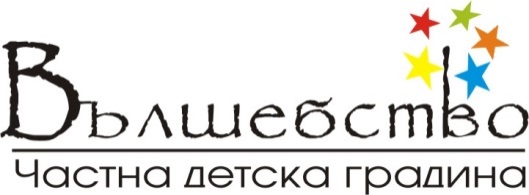 гр.Пловдив, ул.Росини 1,тел.: 0878 22 83 64, www.montessoricenter.eu,e-mail:info-1600025@edu.mon.bgУтвърдил: Директор: Виолета ЖековаМОДЕЛ-СТРАТЕГИЯ ЗА РАЗВИТИЕ НАЧАСТНА ДЕТСКА ГРАДИНА "ВЪЛШЕБСТВО"гр.Пловдив2023-2028 г.СЪДЪРЖАНИЕГЛАВА ПЪРВАНормативни документи за реализиране на стратегията …………................................Обосновка на необходимостта от стратегия …….............................................................ГЛАВА ВТОРААнализа на състоянието на детската градина. Съвременен облик..............................Анализ на вътрешната среда(SWOT)..................................................................................Анализ на външната среда(PEST)ГЛАВА ТРЕТАОрганизационна структура……...........................................................................................Деца............................................................................................................................................Кадрови ресурси .....................................................................................................................Процес на предучилищно образование...............................................................................Материална база ....................................................................................................................Финансиране............................................................................................................................ГЛАВА ЧЕТВЪРТАМисия ........................................................................................................................................Визия..........................................................................................................................................Ценности на детската градина..............................................................................................Приоритети за детската градина..........................................................................................Принципи и подходи в педагогическия процес ................................................................Стратегически цели и подцели на детската градина.......................................................Ресурси за осъществяване на стратегията.........................................................................Мониторинг. Средства за ежегоден мониторинг..............................................................Очаквани резултати...............................................................................................................ЗАКЛЮЧЕНИЕПРИЛОЖЕНИЕПЛАН ЗА РЕАЛИЗИРАНЕ НА СТРАТЕГИЯТА 2019 – 2021 г....................................ПРОГРАМНА СИСТЕМА.....................................................................................................ГЛАВА ПЪРВАСтратегията е разработена на основание чл. 263, ал.1, т.1 от Закона за предучилищното и училищното образование и чл. 8, ал.1 и 2 от Наредбата за управление на качеството.НОРМАТИВНИ ДОКУМЕНТИ ЗА РЕАЛИЗИРАНЕ НА СТРАТЕГИЯТАЗакон за предучилищното и училищно образование;Държавни образователни стандарти - Наредба № 5 от 03.06.2016 г. за предучилищното образование; Наредба за управление на качеството в институциите;Национална програма за развитие „България 2020”;Конвенция за защита правата на детето;Закона за закрила на детето;Национална стратегия за детето 2019-2030 г.Стратегията е приета на Педагогически съвет с Протокол 1/15.09.2023г.  и утвърдена със заповед на директора РД 09-01/15.09.2023 г.ОБОСНОВКА НА НЕОБХОДИМОСТТА ОТ СТРАТЕГИЯНастоящата стратегия проектира развитието на ЧДГ „Вълшебство” за период от 5 години –2023 г. - 2028 г. Стратегията включва оптимизиране на прилаганите технологии, интерактивните методи на работа, средствата и организацията на дейностите в детската градина в съответствие с приоритетите за развитие на образованието в Република България, произтичащи от ЗПУО и принципите на общото Европейско образователно пространство. Тя е резултат от необходимостта от промяна на предучилищното образование в съответствие със ЗПУО в сила от 01.08.2016 г. и съпътстващата нормативна база за ДОС и управление на качеството на образованието.Стратегията за развитието на ДГ е документ, който планира подобряване на нейната инфраструктура с цел оптимална реализация на дейностите по възпитание, обучение, социализация и отглеждане на децата. Намеренията на стратегията са чрез реализиране на система от управленски, административни и педагогически действия, залегнали в нея и съобразени с традициите, социално- икономическите условия и съвременните образователни идеи да се утвърди авторитета на детското заведение като институция, отговаряща на потребностите на обществото и европейските образователни изисквания.Стратегията се възприема като дългосрочен план за действия, насочен към постигане на определена цел: да представи основните образователни приоритети за детето от детската градина, ценностите които се разгръщат в съвременен план след въвеждането на задължителната предучилищна подготовка - три години преди постъпване в първи клас. Тя представя детската градина като институция, създаваща условия за цялостно развитие на детето чрез формиране на европейски ключови компетентности и способности за усвояване на знания и умения. Тя проектира пътя на педагозите за реализиране на образователната програма в национален план, гарантира иновативни технологии за игрово-образователното пространство в предучилищната образователна институция, като основа за бъдещо продължаващо обучение и индивидуален просперитет в подготвителна група и в училище. В нея са фокусирани основополагащите представи и закономерности на педагогическото взаимодействие. Тя създава необходимите педагогически, методически, финансови и управленски условия за изпълнение на образователната програма на ДГ, която е конкретизирана в програмната система.детската градина се реализират пет групи дейности:Образователно-възпитателна;Административно-управленска;Квалификационна;Социално - битова;Финансова.Дейности се осъществяват с помощта на следните функции на управление:Планираща;Организационна;Координираща;Мотивираща;КонтролнаГЛАВА ВТОРААНАЛИЗ НА СЪСТОЯНИЕТО НА ДЕТСКАТА ГРАДИНА.Сградата на ЧДГ „Вълшебство“ е разположена  в центъра на гр.Пловдив, в непосредствена близост до централната градска градина. Районът е чист и озеленен. Общата сграда се състои от два етажа, свързани помежду си с вътрешни коридори и топли връзки. В групите има обособени, самостоятелни занимални, спални помещения, и санитарни помещения. Има административен кабинет, кухня, медицински кабинет. двора има обособени площадка с различни видове активности за развитие на грубата и фина моторика, както и обособени зеленчукови лехи даващи възможност на децата за грижа в природата и развитие на екологичното им възпитание.Детската градина е частна. Тя е  институция в системата на предучилищното образование, в която се отглеждат, възпитават, социализират и обучават деца от двегодишна възраст до постъпването им в първи клас в съответствие с държавния образователен стандарт за предучилищното образование. Детската градина подлежи на управление и контрол от МОН, РУО и всички държавни институции с контролни функции в различни сфери на дейност. Детската градина се издържа /засега/ единствено от училищните такси. Икономическата  й стабилност  е единственият гарант за запазване на качеството на предлагания образователен пакет. Договорът с  детската градина се сключва с родителя, който заплаща месечни такси от 560 лв. за учебната 2023/2024 г. Месечната  такса позволява детското заведение да работи с пълния си капацитет,без да превишава максималния брой деца в група.АНАЛИЗ НА ВЪТРЕШНАТА СРЕДААНАЛИЗ НА ВЪНШНАТА СРЕДАГЛАВА ТРЕТАОРГАНИЗАЦИОННА СТРУКТУРАДЕЦА1.1. СИЛНИ И СЛАБИ СТРАНИ. БЛАГОПРИЯТНИ ВЪЗМОЖНОСТИ.Частна детска градина „Вълшебство” се приемат деца на възраст от 2 г. до постъпването им в първи клас на 6 или на 7 години.Кандидатстването и записването на децата в детската градина става по желание и избор на родителите (настойниците). Групите се сформират в една или две сборни с подгрупи по възраст, като не се допуска подбор по етническа, религиозна и социална принадлежност или по друг диференциращ признак. Зачитат се Конвенцията за правата на детето; Закон за закрила на детето и Конституцията на Република България.2. КАДРОВИ РЕСУРСИЧислеността на персонала в частна детска градина „Вълшебство“ е6 човека.2.1. Педагогически персонал  ПО ОБРАЗОВАНИЕ И ПКС1 Директор / учител – магистър, V ПКС2 Учители – магистър2.2. Непедагогически персонал по образование 1 Помощник-възпитател – средно образование 1 Медицинска сестра- висше образование1 Работник-поддръжка3. ПРОЦЕС НА ПРЕДУЧИЛИЩНО ОБРАЗОВАНИЕПроцесът на предучилищното образование е подчинен на ЗПУО и Наредба № 5 на МОН.3.1. Детската градина прилага:Програмна система като част от стратегията за развитието на детската градина, която извършва задължително предучилищно образование и съответства на изискванията на държавния образователен стандарт за предучилищно образование.Учебни помагала и познавателни книжки, одобрени от Министерството на образованието и науката по избор на учителите /педагога в детската ясла/ и решение на педагогическия съвет.Детската градина прилага и методът на Монтесори чрез пълен комплект материали и международно сертифицирани учители.Учителите прилагат творчески програмните задачи, образователното съдържание и материалите за онагледяване и самостоятелна работа на децата за придобиване на знания, умения и отношения у децата.Организацията на учебния ден е съобразена с възрастовите особености на децата от различните групи. Той е така организиран, че предвижда време за обучение на децата, игра, хранене, следобеден сън, допълнителни педагогически услуги, приемане и издаване.3.2. Проследяването на постиженията на детето се осъществява: от учителите на съответната група в началото на учебната година до 15 октомври и в края на учебното време до 30 май по образователните направления учителят на съответната ПГ установява готовността на детето за училище. Тя отчита физическото, познавателното, езиковото, социалното и емоционалното му развитие.Детската градина издава удостоверение за задължително предучилищно образование за децата от подготвителните възрастови групи в края на предучилищното образование. Удостоверението за задължително предучилищно образование се издава в срок до 31 май на съответната учебна година.Провеждат се допълнителни педагогически услуги за развитие на интересите, способностите и заложбите на децата по избор и желание на родителите срещу заплащане. Предлагат се: английски език, арт-занимания, народни танци, футбол, музикални занимания, логопед, психолог.Културната програма на детската градина е наситена с разнообразни форми и мероприятия:Празници и тържества:Откриване на учебната година – 15 септември; Ден на християнското семейство; Коледа;; 3 март, Пролетни празници – Лазаровден, Цветница, Великден, Изпращане на децата от ПГ за училище, 1-ви юни.Тържества, концерти и открити уроци по всяка допълнителна и педагогическа дейност.МАТЕРИАЛНА БАЗА4.1. ЧДГ „Вълшебство” разполага с 2 занимални със спални помещения, обзаведени и издържани в съвременен стил.Сградата е модерно обзаведена, разполага с пълен набор от монтесори  материали с кътове от практичен живот, сензорно развитие, език, математика, науки; книжки, помагала и техника за обезпечаване на образователния процес според съвременните изисквания и технологии.Детската градина разполага с:просторни  занималниспални помещениягардеробни помещенияздравен кабинетплощадки за игра с катерушка с различни препядствияобособена зеленчукова градинка 4.2. Информационна среда:Електронна поща;Сайт;аудио и видео техника,интернет,пълно материално-дидактическо оборудване - учебни пособия и материали, монтесори материали;Здравеопазване в Частна Детска градина „Вълшебство“.Като се взимат в предвид специфичните особености при формиране на детската физика и психика, всички служители се отнасят с голяма отговорност към организирането, провеждането и контрола за опазване здравето на децата от предучилищна възраст. Създават се условия, съобразени с най-новите хигиенни изисквания, които спомагат за свеждане до минимум инфекции и простудни заболявания. Здравеопазването се развива в три посоки: 5. ФИНАНСИРАНЕДетската градина е частна самоуправляваща се образователна институция,която се издържа /засега/ единствено от училищните такси. Икономическата  и стабилност  е единственият гарант за запазване на качеството на предлагания образователен пакет.Договорът с  детската градина се сключва с родителя, който заплаща месечни такси от 350 лв. за учебната 2019/2020г. Месечната  такса позволява детското заведение да работи с пълния си капацитет,без да превишава максималния брой деца в група. Използват се и други възможности за финансиране от проекти, дарения и спонсорство.ГЛАВА ЧЕТВЪРТАМИСИЯ, ВИЗИЯ И ЦЕННОСТИ НА ДЕТСКАТА ГРАДИНАМИСИЯ:МИСИЯТА на детската градина е създаване на устойчив модел на качествено възпитание и образование чрез съчетаване ценностите на детството и гъвкавостта на образователните технологии.изпълнение на своята мисия детската градина носи отговорност за:Изпълнението на ДОС;Създаването на условия за опазване на живота и здравето на:децата по време на обучението и възпитанието им;на служителите по време на работаСъздаване на условия за опазване и обогатяване на материално-техническата база и сградния фонд.Законосъобразно разходване на бюджетните средства.Извършването на дейности и прояви, които противоречат на законите в страната, ограничават свободите и правата на личността или нарушават учебно-възпитателния процес.Детската градина поставя детето в фокуса на своето съществуване, чиито цели са насочени към осигуряване на разнообразни възпитателно-образователни дейности и общуване за развитие на малкото дете. Осигуряване на благоприятна среда за развитие на децата, чрез използване на метода на Монтесори, съвременни технологии и интерактивни методи. Формиране на творчески личности, притежаващи нагласи, интереси, знания, умения, компетенции и социално поведение.МИСИЯТА на детската градина, като обществена и образователна институция е да възпитава, обучава, социализира и отглежда децата, чрез високо хуманни средства и подходи, така че да предлага високо качество на живот на детето.Тя се основава на въведените добри практики и традициите, постигнатите резултати, ценностите и вярванията, организационната култура, оценките на различни институции и родителите, Закона за предучилищното и училищното образование /ЗПУО/, който урежда обществените отношения, свързани с осигуряване на правото на предучилищно образование, както и с устройството, функциите, организацията и финансирането на системата на предучилищното образование. Мисията се отнася до всички участници в предучилищното образование - децата, учителите, директора и другите педагогически специалисти - ресурсни учители, логопеди, психолог, както и родителите. Всички те формират една общност, която трябва да взаимодейства чрез различни форми за сътрудничество, ефективна комуникация, и отношения на загриженост за благополучието на децата, за изпълнение на мисията, визията, изпълнявайки възложени от закона права и отговорности.Цялостната педагогическа дейност в детската градина е насочена към изпълнението на ДОС за предучилищно образование, както и към развитие на детската личност чрез удовлетворяване на естетическите и познавателните потребности, формиране на чувства за оценка и уважение, принадлежност и любов, сигурност и задоволяване на физиологичните потребности на всяко дете.ВИЗИЯ НА ДЕТСКАТА ГРАДИНА„Утвърждаване на съвременни иновационни модели на възпитателно-образователна дейност в детското заведение осигуряващи максимално развитие на детския личностен потенциал, възможности за пълноценна социална реализация и развитие на способностите в процеса на възпитание и обучение“.В обществен план детската градина да се утвърди като:Желано и предпочитано място, където детето да се чувства щастливо, защитено, разбирано, обичано, ценно и подкрепяно.Предпочитана среда за децата (от 2 години до 7 години.), където се гарантира тяхното умствено, емоционално, социално, личностно и здравно-физическо развитие.Образователна институция ориентирана в изпълнение на Стратегията за образователна интеграция на деца и ученици от етническите малцинства, на Националната стратегия за учене през целия живот и на Националната стратегия за повишаване и насърчаване на грамотността и провеждане на последователна политика за осигуряване на равен достъп до качествено образование и пълноценна социализация на деца от етнически малцинства със специално образователни потребности и/ или хронични заболявания, деца в неравностойно положение и др.Политика за насърчаване и включване в образованието на всички деца и развиване на приобщаващото образование.Център за родители, търсещи и намиращи подкрепа, съгласие, помощ, сътрудничество и взаимодействие с педагогическия екип.ЦЕННОСТИ НА ДЕТСКАТА ГРАДИНА„ДЕТЕТО Е ЦЕННОСТ –ЕДИНСТВЕНО И НЕПОВТОРИМО”Всяка идея за обучение, възпитание, социализация и отглеждане се разглежда през призмата на тази ценност.Обща и допълнителна подкрепа.Личностното отношение към детето е основен подход в дейността ни!Здравето е най-висша ценност за личността и за обществото и затова е необходимо подготовката за опазването на здравето да започне още в предучилищна възраст.Самоувереност, усвояване на правила за социални, творчески и публични изяви.Работа в екип, добра комуникация и споделяне на опит;Педагогическия екип се включва в различни форми за повишаване или поддържане на базовата си квалификация и се създават условия за “Учене през целия живот”.Създаване на условия за външна изява на деца и учители;Взаимодействие със Семейството и Обществеността - ползотворни, нов тип отношения на сътрудничество със семейството.Популяризиране на дейността на детската градина.10.  Установени традиции в приемствеността с училищата в района.ПРИОРИТЕТИ ЗА ДЕТСКАТА ГРАДИНА:Образованието, отчитайки значението на играта и осигуряване и използване на необходимата материална база и образователна среда за постигане очакваните резултати по ДОС. Създаване на положителна емоция в образователния процес чрез използване на метода на Монтесори, изкуството – музика, художествено, танцово, театрално, кино и др. , както и практикуване на тези дейности от децата. Да се интегрират знанията за всеки предмет, явление, дейност, отношения. Да се открие таланта на всяко дете и да се развива, както и да се подпомагат децата, които се нуждаят от подкрепа.Играта като любима и значима дейност за образователния процес и за живота на детето в предучилищна възраст. Ние вярваме и очакваме, че всички деца са способни да учат играейки.Възпитанието като елемент на образованието и социализацията, включващо правила за поведение и общуване, добри обноски и усвояване на ценности;Здравеопазването - ежедневен филтър; хигиенен режим, превенция на здравето, закалителен режим, екологична обстановка за отглеждане, организация на учебния ден осигуряваща обучение, игра, престой на двора, сред природата, почивка;Храненето - спазване на наредбите за здравословно хранене, съобразяване с вкусовете на децата.Социализацията  в съответствие със следните принципи:а/ прилагане на държавната политика за осигуряване на правото на предучилищно образование. Спазване на правилата за прием на децата в детската градина;б/ ориентираност към интересите и мотивацията на детето, към възрастовите и социалните промени в живота му;в/ бърза и лесна адаптация към условията в детската градина чрез подходящи педагогически подходи съобразени с постигнатите практически умения и знания на детето в семейната среда, възпитаване на емпатия;г/ приобщаване на всяко дете към образователните практики в детската градина за ранно развитие и подготовка за училище;д/ равнопоставеност и недопускане на дискриминация при провеждане на предучилищното образование;Спортът и физическата култура  като специфична предметна и познавателна дейност предоставят възможности за функционално, двигателно и моторно развитие, за подобряване на здравословното състояние и на физическата дееспособност на децата чрез удължаване на престоя им на открито и чрез организирани физкултурни дейности и игри.Изкуствата – Запознаване и практикуване на изкуствата, създаване на условия за изява, желание за представяне, внасяне на разнообразие в живата на децата.Принципи и подходи в управлението на ДГ и в педагогическия процес:-Холистичен /цялостно развитие на детето/,-Хуманизъм и толерантност,-Иновативност ;-Ефективност и ефикасност в педагогическите и управленските практики,-Индивидуален,  демократичен и интеграционен подход;-Автономия и самоуправление за провеждане на образователни политики;-Ангажираност и сътрудничество между участниците в изпълнението на стратегията и образователния процес;-Ясно разделение на отговорностите по изпълнение на стратегията и плана за действие;-Непрекъснатост и прозрачност на управлението на качеството;СТРАТЕГИЧЕСКИ ЦЕЛИ  И ПОДЦЕЛИ НА ДЕТСКАТА ГРАДИНА:1. Непрекъснато повишаване качеството на предлаганото образование и осигуряване на подходяща подкрепяща образователна среда, адресирана към всяко дете, организирана с подкрепата на семействата на децата, обществената среда и институциите, ангажирани с образование.2. Автономия за определяне на иновативни образователни политики, устройството и дейността на детската градина, организацията, методите и средствата на обучение за осигуряване на качествено предучилищно образование.3. Изграждане на иновативна образователна среда за достъп и равен шанс за предучилищно образование на всички деца – обхващане, включване и предотвратяване на отпадането на деца от подготвителните групи и деца от уязвими групи.Оперативни цели: Осигуряване на стабилност на развитието на образователната институция.Гарантиране на ред, сигурност и защита на децата на всяко дете.Утвърждаване и обогатяване на качеството на педагогическата среда за развиващо обучение, което да осигурява изява на детските способности и дарования. Привличане на родителите за подпомагане на образователния процес чрез избор на форми за ефективно сътрудничество.Работещо партньорство и добра координация с обществената среда и институциите-партньори на детската градина за успешното осъществяване на националната и областна образователна политика. Утвърждаване на детската градина като институция, научно, културно и спортно средище за деца. Обогатяване на имиджовата политика на образователната институция. Усъвършенстване на процедурите по оценяване и самооценяване на работещите в детската градина.Усъвършенстване на системата по квалификация, преквалификация и обучение. Разширяване и модернизация на вече осъществените и изградени условия на ползване на материално - техническата база на детската градина.Приоритетни области за изпълнение на стратегическите и специфични цели в дейността на детската градина (съгл. чл. 263, ал. 4 от ЗПУО-ДВ, бр. 11 от 2023 г.):         1. Качество на образованието и мерки за неговото повишаване:1.1. Планиране, организация и контрол на дейността на детската градина.1.2. Осъществяване на привлекателен и мотивиращ процес на образование, възпитание и социализация.          2. Патриотично възпитание, формиране на национално самосъзнание и общочовешки ценности на децата:           1. Възпитание в патриотизъм и национално самосъзнание.         3. Осигуряване на условия за физическа активност и участие в спортни дейности:1. Създаване и поддържане на благоприятна среда за осигуряване на условия за физическа активност и участие в спортни дейности.              2. Обновяване и обогатяване на материалната база.           4. Гражданско, здравно, екологично интеркултурно образование:1. Формиране на гражданско съзнание и граждански добродетели2. Формиране на екологична култура, екологично съзнание и екологично поведение3. Здравно образование и навици за здравословен начин на живот.4. Формиране на позитивно отношение към различните културни идентичности, умения и нагласи за конструктивни взаимодействие в мултикултурна среда.            5. Механизъм по съвместна работа с институциите по обхващане и включване в системата на предучилищното образование на деца в задължителна предучилищна възраст:1. Взаимодействие с родителите.2. Взаимодействие с институции.3. Присъствие на детската градина в общественото пространство.6. Предоставяне на равни възможности за обучение и/или възпитание:1. Създаване и поддържане на благоприятна среда за обучение и развитие, според потребностите на детето7. Приобщаване на децата:1. Създаване на  среда за осъществяване на привлекателен и мотивиращ процес на образование, възпитание и социализация.2. Подкрепа на личностното развитие на децата – предоставяне на равни възможности и приобщаване на децата.8. Противодействие на тормоза и насилието:1. Превенция на агресията и негативните прояви сред децата.2. Сътрудничество и взаимодействие с родителите и институциите.9. Превенция на риск от ранно отпадане от системата на предучилищното образование1. Създаване и поддържане на благоприятна среда за обучение и развитие РЕСУРСИ ЗА ОСЪЩЕСТВЯВАНЕ НА СТРАТЕГИЯТАМОНИТОРИНГНавременно  изпълнение на корективни действия.Изпълнението на всяка дейност да се конкретизира в съответни задачи.Субектът на мониторинг се определя от кръга на отговорните за изпълнението й лица.СРЕДСТВА ЗА ЕЖЕГОДЕН МОНИТОРИНГОтчет за изпълнение на годишните планове и разработване на новите планове за следващата учебна година;Анализ на резултатите от изпълнението на стратегията.Изпълнение на бюджетните планове за всяка календарна година;АнкетиранеОЧАКВАНИ РЕЗУЛТАТИ ОТ РЕАЛИЗИРАНЕТО НА СТРАТЕГИЯТАРеализирането на настоящата стратегия се очаква да доведе до:Подобряване на качеството на образователния процес;Удовлетворяване очакванията на потребителите на образователната услуга- деца и родители;Гъвкавост и вариативност в организацията на образователната и материалната среда.Творческо разгръщане на наличния потенциал на децата и учителите.Своевременно решаване на проблемите, чрез ефективна вътрешна комуникация между отговорните длъжностни лица;Положителна промяна в мотивите и нагласите на педагогическия колектив чрез използване на нови педагогически технологии на взаимодействие и приложение на педагогическото майсторство и енергия в реална форма;По-висока квалификация и професионализъм на кадрите. Поощряване ученето през целия живот.Емоционален комфорт и бърза адаптация на децата. Формиране на чувство за приобщеност към социалната среда.Гарантиране на пълноценна готовност на децата за училище и създаване на условия бързата им и успешна интеграция в новата социална „роля” - ученик;Мобилност на мениджърските и управленските функции на директора.Разширяване на взаимнополезните контакти на детската градина с другите социални и обществени фактори.По-активно родителско и гражданско участие в цялостния възпитателно-образователен процес - деца, учители, родители – заедно за ползотворното взаимодействие и постигане целите, поставени в настоящата стратегия.Издигане на имиджа на предучилищния сектор.По-високо чувство за отговорност и дисциплинираност на всички участници в образователния процес.ЗАКЛЮЧЕНИЕСтратегията се приема на Педагогически съвет на основание чл. 263 от ЗПУО.Стратегията е основен документ, който регламентира дейността на детската градина за период от 4 години.Към стратегията се прилага 2- годишен план за действие и финансиране, конкретизиращ дейностите по изпълнението й за съответните учебни години. Планът се приема преди началото на първата учебна годинаАнализирането, планирането, изпълнението на дейностите и внасянето на подобрения в работата на ДГ се осъществява на всеки две години чрез разработване и изпълнение на стратегията. / Чл. 8, ал.1 от Наредбата за управление на качеството/.За изпълнението на Стратегията се изготвя двугодишен отчет. Отчетът включва и доклад от самооценяването, който се представя на Педагогическия съвет. Докладът след обсъждане на ПС се утвърждава от директор.Стратегията се публикува на сайта на ДГ.7. Стратегията за развитието на детската градина се актуализира в следните случаи:в края на двегодишния период от приемането й и след приключване на визирания 5-годишен период;началото на всяка учебна година, след анализ на постигнатото до момента и дифиренциране на възникнали затруднения и нововъведения в образователната система; при настъпили промени в организацията на дейността на детската градина;при промяна на нормативната база в образованието, отнасящи се до предучилищното образование.Стратегическите цели и приоритети се контретизират и детайлизират в Двегодишен план за действие и финансиране и всяка година чрез  Годишен план за дейността на детската градина, с посочени конкретни отговорници и срокове за изпълнение. Задачите за постигане на стратегическите и специфичните ца институцията цери се планират в стратегията по години, като резултатите се отчита в края на всяка учебна година.Анализите за изпълнението на стратегията се приемат с решение на педагогическия съвет.Приложения: Програмна система на детската градинаПлан за действие и финансиранеСТРАТЕГИЯТА е приета на Педагогически съвет с Протокол № 1 от  15. 09. 2023 г.   ДИРЕКТОР: Приложение 1Към Стратегия за развитието на ЧДГ „Вълшебство“Утвърдил:Директор: Виолета ЖековаПЛАН ЗА ДЕЙСТВИЕ ПО ИЗПЪЛНЕНИЕ НА СТРАТЕГИЯТАНА ЧДГ „ВЪЛШЕБСТВО“ЗА ПЕРИОДА 2023-2028Г.ОБЩИ ПОЛОЖЕНИЯ:ВЪВЕДЕНИЕНастоящия план конкретизира дейностите, очакваните резултати и сроковете за реализиране целите на Стратегията за развитие на ЧДГ „Вълшебство“ за период от две години/2023-2028 г./, определя спецификата и актуалните переспективи в развитието на детската градина.Анализирането, планирането, изпълнението на дейностите и внасянето на подобрения в работата на детската градина се осъществява на всеки две години чрез разработването и изпълнението на Стратегията по чл.263, ал.1, т.1 от ЗПУО.Стратегията се разработва за период от 5 години, като за всеки две учебни    години се разработва план за действие към нея, конкретизиращ дейностите по изпълнение за съответните учебни години.Планът за действие се приема преди началото на първата учебна година като се на педагогически съвет.Стратегията за развитие и плана за действие към нея се публикуват на страницата на детската градина.Планирането на дейностите в процеса на управление се извършва на основата на анализа и включва определяне на:дейности за постигане на целите от Стратегията за развитие на институцията.отговорни лица и срокове.необходими ресурси.показатели за измерване на постигането на целите заложени в Стратегията.Планът за действие е част от Стратегията на институцията и я конкретизира.Изпълнението на дейностите от плана за действие към Стратегията е реализирането на заложените в нея цели.Отчетът на изпълнение на дейностите от плана на действие към Стратегията се представя за приемане на Педагогически съвет.Директорът запознава педагогическия съвет с двугодишния отчет за изпълнението на плана от Стратегията на детската градина.Педагогическия съвет приема двугодишния отчет за изпълнението на плана от Стратегията на детската градина и мерки за повишаване качеството на образованието.ДЕЙНОСТИ НА ДЕТСКАТА ГРАДИНА ЗА РЕАЛИЗИРАНЕ НА МИСИЯТА И ДОСТИГАНЕ НА СТРАТЕГИЧЕСКИТЕ ЦЕЛИСилни страниВъзможностиМалък брой деца в групи- до 12.Прилагане на метода Монтесори чрез пълен набор от материали за деца от 3-6 г.Интегриране на деца със СОП и диференцирана работа с тях и ресурсно подпомагане.Безплатни учебници за децата спрямо възрастовите групи.Възможност за осигуряване на индивидуални уроци с психолог и логопед.Осъществяване на диалог с други обществени организации за разрешаване на актуални проблеми в образователната система.Сътрудничество с други държави и въвеждане на чуждия опит през призмата на българското образование.Механизъм за безпроблемна адаптация на децата в условията на детската градина.Утвърждаване на личностно ориентиран и позитивен подход на възпитание.Наличие на възможности за допълнителни дейност по интереси.Осъществяване на контакт с началния учител поел децата в първи клас, относно резултатите от входно ниво на записаните в училище деца.Усвояване на средства от Евро фондове.Подобряване квалификацията на учителите.Включване на учители в инициативи и общи дейности.Частично нарушаване ритъма на организацията на дейностите в групите, поради ангажирано участие на деца, учители и родители в проектни дейности.Частично нарушаване на дневния режим, поради натоварен график за провеждане на допълнителните дейности.Социални тенденцииПоследствия за насНужда от промяна на учебните планове, ДОС и съдържанието на учебните помагала.Нисък социален статус на учителската колегия.Увеличаване на малцинствената група в страната.1.Липса на мотивация и желание за учене в децата. Изоставане от Европейските стандарти.2.Негативизъм към учителската професия.3.Необходимост от интеграция на деца от малцинствен произход.Силни страниЗатрудняващи моментиЗадължително предучилищно образование на децата от 4 годишна възраст.Децата са физически и психически здрави, самоуверени, щастливи и талантливи, желаещи да учат и изследват света.Децата със СОП се подпомагат от педагогически специалисти, ресурсни учители, психолози и педагози.Преместване на децата само при промяна на местоживеенето на семейството.Високи резултати на децата в края на периода на предучилищното образование подпомогнати от прилагането на принципите на методът Монтесори.Приемственост между детската градина и училищата в града, обратна връзка с учителите в училище.Осигурено здравно обслужване в детската градина.Богата културна програма с изява на децата на сцена на празници и тържества извън детската градина.Включване на децата в благотворителни програми и творчески изяви.Прилагане на холистичното образование, което е базирано на идеята, че децата могат да бъдат обучавани по по естествен и привлекателен начин. Вместо да разделяме училищните предмети, холистичния подход цели да даде право на децата да използват тяхната академична подготовка за опора на емоционалното им и социално развитие.Единомислие на семейството при възпитанието и отглеждането на децата.Недостатъчен брой часове със специалисти от Регионалните центрове за подкрепа на деца със СОП.Силни страниЗатрудняващи моментиКвалифициран педагогически персонал с висше образование и международни дипломи по метода на Монтесори.Квалифицирани специалисти по допълнителни дейности.Работа в екип на ниво педагогически и непедагогически персонал.Квалификационни дейности за развитие на уменията, знанията и творческия потенциал на учителите.Създадени условия за лична изява и професионална удовлетвореност.Осигурена здравна профилактика и мониторинг на работното място.Организиране от учителите на дейности с децата извън детската градина.Много добра вътрешно-методическа работа; индивидуални планове за развитие на всяко дете.Тясна връзка на учителите със семействата на децата и добра обратна връзка относно работата им с децата в детската градина.Голяма административна натовареност на директора.Кандидатстване по европейски програми и проекти.Придобиване и повишаване на ПКС на учителите. Прекалена административна натовареност на педагогическите специалисти.Недостатъчни средства за допълнително материално стимулиране на персонала.Силни страниЗатрудняващи моментиХолистичен подход в образователния процес.Учеща образователна среда, позволяваща активно участие на децата.Активно участие на децата в процеса на общуване на всички нива.Стимулиране на креативното мислене и въображение при децата, талантите и способностите им.Усвояване на общочовешки ценности и традиции чрез тържества и празници.Превенция и ранно откриване на обучителни трудности.Помощ и участие от родителите по време на организиране на празници, тържества и открити моменти.Липса на обществени проекти и инициативи.ДецаПерсоналРодителиСтриктно спазване на изискванията към медицинските документи при постъпване в детското заведение.Системност и изчерпателност при водене на индивидуалните медицински документи на децата.Профилактични прегледи и всекидневен сутрешен филтър.Редовно снемане на антропометрични данни на децата и информиране на родителите за тях.Осъществяване на задачите по закаляването – Използване на всички възможности за подобряване всекидневното меню на децата в качествено и количествено отношение.Стриктно спазване изискванията на медицинските органи при епидемия и карантина.Осигуряване на инди-видуален контрол върху деца с особени здравни проблеми – хроничност, диспансеризация и други.1. Спазване на медицинските изисквания към здравните документи на новопостъпилите служители и актуализиране редовно същите на работещите.2. Контрол на дейностите на учители и помощно-обслужващ персонал в решаване на здравни проблеми на децата. 3. Грижа за здравословното състояние на служителите с цел добрата им работоспо-собност и опазване здравето на децата.4. Контрол на доставените продукти и приготвената храна със системата за управление на безопасността на храните или системата за Анализ на опасностите и критични контролни точки – HACCP.5. Системен и строг контрол върху хигиената в детското заведение с приоритет на групите и кухнята.1. Съвети и изисквания, относно здравословното състояние на децата, личната им хигиена и психически комфорт.2. Информация за менюто на децата, изнесено на определено за целта място.3. Своевременно свеждане до знанието на родителите на резул-татите от прегледи, изследвания и други медицински мероприя-тия.4. Осигуряване на обра-зователна информация по актуални здравни проблеми: дипляни, табла, постери и др.ЧОВЕШКИ РЕСУРСИНаличие на педагогически специалисти, помощник-възпитател, медицински специалист, договори със специалисти от допълнителните дейности.МАТЕРИАЛНИ РЕСУРСИДетската градина разполага с:просторни  занималниспални помещениягардеробни помещенияздравен кабинетплощадки за игра с катерушка с различни препядствияобособена зеленчукова градинкаНЕМАТЕРИАЛНИ РЕСУРСИНаличие на добро име и имидж на ДГ; взаимодействие с институциите.ФИНАНСОВИ РЕСУРСИНалични – такси от родителиВъзможни- дарения, участие  в проекти с външно финансиране, реализиране на благотворителни кампании.Стратегическа целДейностРезултатФинансиранеСъздаване на условия за качествено образование и мерки за неговото повишаване.1. Ефективен контрол на дейностите.2. Прозрачност в управлението. 3. Делегиране на правомощия. 4. Изпълнение на решенията на педагогическия съвет. 5. Установяване на партньорски отношения с обществения съвет.Подобряване на цялостната дейност на детската градина.Повишено качество, ефективност и ефикасност на образователната дейност.Бюджет – детска градина.Срок: 2 годиниОтговорници: учители, директорАдминистративна дейност и обслужване.Състояние и водене на ЗУД съгласно изискванията.Квалификация на административните служители.Оценка на родителите за административното обслужване.Разработени и утвърдени вътрешни правила за документооборот.Бюджет – детска градина.Срок: 2 годиниОтговорници: учители, директор3. Патриатично възпитание, формиране на национално самосъзнание и обощочовешки ценности на децата.1. Утвърждаване на символи, ритуали и традиции.1. Утвърждаване на символи, ритуали и традиции.Бюджет-детска градина.Участие в програми и проекти.Финансиране от родители.Срок: 2 годиниОтговорници: учители, директор4. Осигураване на условия за физическа активност и участие в спортни дейности.Създаване и развитие на партньорство и сътрудничество със заинтересовани институции и организации, осъществяващи възпитателна работа в областта на здравето и спорта.Закупуване на спортни  уреди за физкултурния салон и за игра на двораОрганизиране на летен и зимен лагер, туризъм и ски училище за децатаПовишена двигателна активност, подобрена моториката. Усвоени спортни  знания, умения и отношения2. Подобрен  психически комфорт и самочувствие на децата.3. Проведени състезателни спортни дейности.Бюджет-детска градинаУчастие в програми и проекти.Финансиране от родители.Срок: 2 годиниОтговорници: учители, директор5. Изграждане и поддържане на организационна култура чрез институционални политики в подкрепа на гражданското, здравното, екологичното и интеркултурното образование.Непрекъснато обновяване на учебно-методическите средства.Възпитание в патриотизъм и национално самосъзнание.Създаване на навици за здравословен начин на живот.Непрекъсната информация  и обучение  за тенденциите за балансираното хранене и здравословен начин на живот. Създаване и спазване на пропускателен режим.Създаване на безопасна физическа среда, гарантираща живота и здравето на учениците.Утвърдени отличителни символи на детската градина.Утвърдени специфични за детската градина ритуали и традиции.Реализирани вътрешни проекти и дейности с децата за здравословен начин на живот.Разходки и игра на децата сред природата.Проведени зимни и/или летни лагери с децата.Действащи процедури за закаляване на децата.Бюджет – детска градина.Участие в проекти.Срок: 2 годиниОтговорници: учители, директор6. Предоставяне на равни възможности за обучение, изява и подкрепа за личностното развитие на децата; превенция на риск от ранно отпадане от системата на предучилищното образование,организация на приема и обхват на децата.Ефектевeн контрол на отсъствия на децата.Осигуряване на подкрепа за деца в риск .Обучение на учители за разпознаване на проявите и превенция на агресивното поведение.Осигуряване на обща подкрепа за деца с обучителни затруднения.Осигуряване на допълнителна подкрепа за деца със СОП.Подкрепа за деца с изявени дарби.Създаване на партньорство с външни организации – Дирекция „Социално подпомагане”, община, настоятелство и др. Осигурена  пълняемост на групитеНаличие на ресурсен кабинет, кабинет на логопед, психологУчастие на деца в културни прояви, осигурено от детската градина.Награди и отличия на деца от конкурси и състезания извън детската градина.Адаптиран санитарен възел на първия етажАдаптиран санитарен възел на втория етажБюджет-детска градинаУчастие в програми и проектиСрок: 2 годиниОтговорници: учители, директорКвалификационна дейностЕфективно изразходване на средствата за квалификация.Създаване на вътрешна система за наставничество.Квалификация на учителите за работа с интерактивна техника и образователен софтуер и генериране на електронни ресурси.Обучение на педагогическите специалисти за действие при криза и оказване на долекарска помощ. Обучение на учители за разпознаване на проявите и превенция на агресивното поведение.Осигурени по 16 академични часа годишно вътрешноинституционална квалификация за педагогическите специалисти.Увеличен брой на учителите с ПКС.Обучение на работната група по самооценяването.Обучени педагогически специалисти с присъдени квалификационни кредити през периода на самооценяване.Бюджет-детска градинаСрок: 2 годиниОтговорници: учители, директор8. Взаимодействия с родители, институции и структури, работещи в областта на образованието и младежта.1. Форми на взаимодействие и обратна връзка с родителите, които се прилагат в детската градина2. Форми на взаимодействие и обратна връзка с родителите, които се прилагат в детската градина3. Взаимодействие с културни и държавни институции.1. Създадена информационна среда за родителите.2. Общуване на учителите с родителите за информиране за индивидуалния напредък на децата.Бюджет-детска градинаСрок: 2 годиниОтговорници: учители, директор9. Материално-техническа база1. Съответствие на образователното пространство в детската градина с актуалните нормативни изисквания за здравословна среда, безопасност и обучение.  Среда, гарантираща живота и здравето на децата.Бюджет-детска градинаУчастие в програми и проектиСрок: 2 годиниОтговорници: учители, директор